Пермская краевая организация Общероссийского Профсоюза образованияИнститут развития образования Пермского краяСовет молодых педагогов Пермского края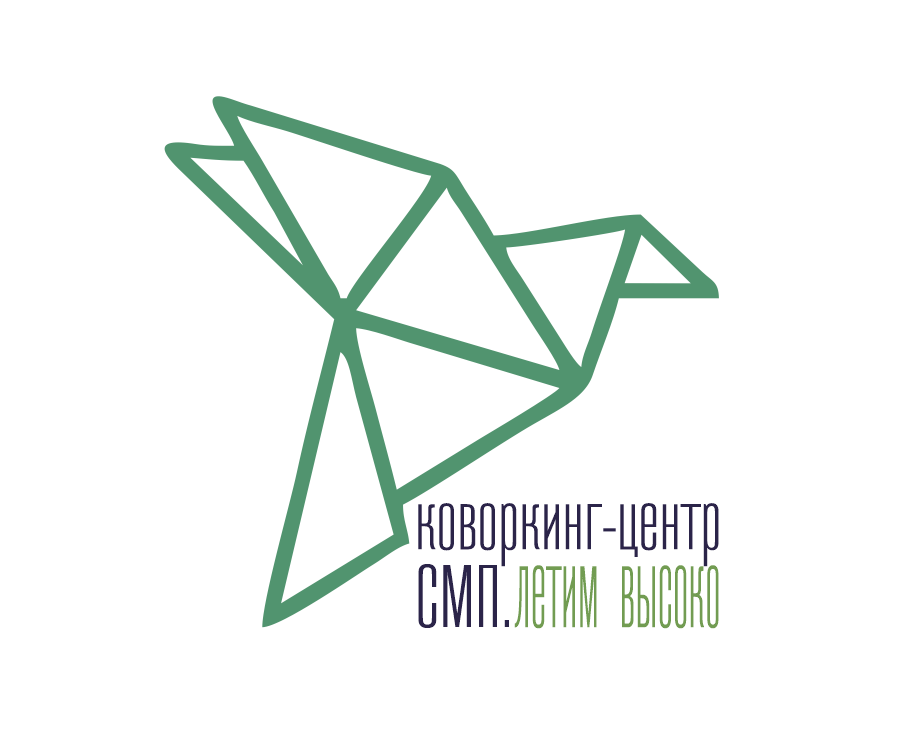 ПРОГРАММАторжественного открытия межрегионального проекта «коворкинг-центр молодых педагогов «Старт в профессию»-202216 ноября 2021 года, 20:00, на платформа events.webinar:  https://events.webinar.ru/657879/9586633 Г. Пермь 19:40-20:00Проверка системы, транслирование роликов, регистрация участников в чате20:00-20:05Приветственное слово Министра образования и науки Пермского края Р.А.Кассиной20:05-20:10Приветственное слово Председателя Пермской краевой организации Общероссийского Профсоюза образования З.И.Галайда20:10-20:15Приветственное слово Председателя Совета молодых педагогов Пермского края В.А.Тарутиной20:15-20:30От проекта к системным действиям» (о комплексе мероприятий в межрегионального проекта «Коворкинг-центр молодых педагогов «Старт в профессию» - 2022») Г.С.Винокурова, главный специалист крайкома Профсоюза образования, координатор проектаИ.А. Дрёмина, ст. научный сотрудник ГАУ ДПО «Институт развития образования  Пермского краяО. И. Ляшенко, заместитель директора по УВР МАОУ «Средняя общеобразовательная школа № 3»  г. Перми, руководитель регионального общественно-педагогического движения «Наставники» 20:30-20:40Об индивидуальных образовательных маршрутах участников – И. А. Дрёмина, ст. научный сотрудник ГАУ ДПО «Институт развития образования  Пермского края